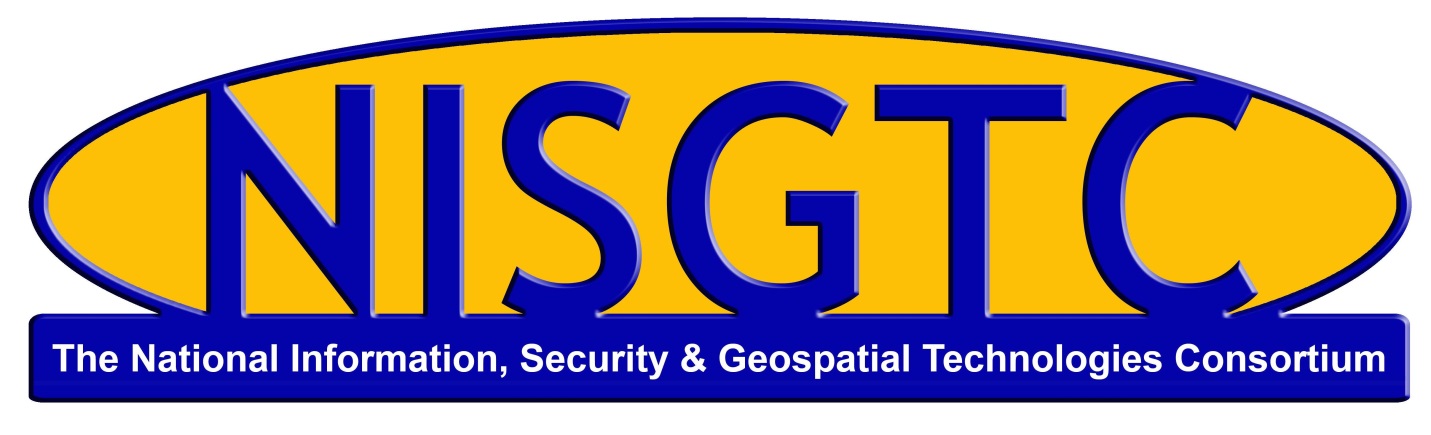 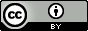 This work by the National Information Security and Geospatial Technologies Consortium (NISGTC), and except where otherwise noted, is licensed under the Creative Commons Attribution 3.0 Unported License.Authoring Organization:  Collin CollegeWritten by:  Original Author, Elizabeth Pannell; Edited Version, Susan SandsCopyright: © National Information Security, Geospatial Technologies Consortium (NISGTC)Development was funded by the Department of Labor (DOL) Trade Adjustment Assistance Community College and Career Training (TAACCCT) Grant No. TC-22525-11-60-A-48; The National Information Security, Geospatial Technologies Consortium (NISGTC) is an entity of Collin College of Texas, Bellevue College of Washington, Bunker Hill Community College of Massachusetts, Del Mar College of Texas, Moraine Valley Community College of Illinois, Rio Salado College of Arizona, and Salt Lake Community College of Utah. This workforce solution was funded by a grant awarded by the U.S. Department of Labor's Employment and Training Administration. The solution was created by the grantee and does not necessarily reflect the official position of the U.S. Department of Labor. The Department of Labor makes no guarantees, warranties or assurances of any kind, express or implied, with respect to such information, including any information on linked sites, and including, but not limited to accuracy of the information or its completeness, timeliness, usefulness, adequacy, continued availability or ownership.SyllabusCOURSE SCHEDULE: Course Title: Introduction to iOS Mobile Development: Human Interface, Frameworks, Data, and Distributing AppsCourse Number (If applicable):  ITSE1370ACCOURSE DESCRIPTION: This is the third of a series of three courses that explores developing applications for iOS based devices such as iPhone, iPod Touch and iPad. Course will provide an overview of iOS development from use of current iOS SDK, to design of applications and industry business practices. Prior programming experience in either C or an Object-Oriented Programming language is required for this course.Note: There is a “Final Exam” to assess student learning across the three courses (ITSE1370AA, ITSE1370AB, ITSE1370AC) occurs at the end of this course which is the summative assessment of the series of three 3 courses.COURSE DESCRIPTION: This is the third of a series of three courses that explores developing applications for iOS based devices such as iPhone, iPod Touch and iPad. Course will provide an overview of iOS development from use of current iOS SDK, to design of applications and industry business practices. Prior programming experience in either C or an Object-Oriented Programming language is required for this course.Note: There is a “Final Exam” to assess student learning across the three courses (ITSE1370AA, ITSE1370AB, ITSE1370AC) occurs at the end of this course which is the summative assessment of the series of three 3 courses.PREREQUISITES: ITSE1370AA iOS Mobile Development:  Overview, iTunes, Xcode, Objective-C, and Cocoa and ITSE1370AB Introduction to iOS Mobile Development: Layout, Touch & Gestures, Storyboards & Segues, and iPad & Universal AppsPREREQUISITES: ITSE1370AA iOS Mobile Development:  Overview, iTunes, Xcode, Objective-C, and Cocoa and ITSE1370AB Introduction to iOS Mobile Development: Layout, Touch & Gestures, Storyboards & Segues, and iPad & Universal AppsREQUIRED MATERIALS: Mac with OS (Lion or Mountain Lion) capable of running Xcode.REQUIRED MATERIALS: Mac with OS (Lion or Mountain Lion) capable of running Xcode.ADDITIONAL RESOURCES (if applicable):ADDITIONAL RESOURCES (if applicable):LEARNING OUTCOMES/COMPETENCIES:1.0 Create basic template-based iOS applications using current iOS SDK.2.0 Create user interfaces for the iPhone/iPod Touch and iPad that follow Apple Human Interface Guidelines.3.0 Create multi-view applications using storyboards.4.0 Describe development cycle and approval process for iOS applications. 5.0 Evaluate iOS applications from the iTunes App Store.
LEARNING OUTCOMES/COMPETENCIES:1.0 Create basic template-based iOS applications using current iOS SDK.2.0 Create user interfaces for the iPhone/iPod Touch and iPad that follow Apple Human Interface Guidelines.3.0 Create multi-view applications using storyboards.4.0 Describe development cycle and approval process for iOS applications. 5.0 Evaluate iOS applications from the iTunes App Store.
COURSE ASSESSMENT: Grading ScaleLessonLesson Title & descriptionLearning OutcomesAssignmentiOS Human Interface Guidelines, Part 1Describe the application definition statement and what is included in the statement. Identify the ways that users hold their devices. Identify reasons to follow principles outlined in the Human Interface Guidelines (HIG) document. Identify the differences between points and pixels for standard resolution and for retina resolution.Discuss when to create custom controls.Explain saving documents and the HIG preference for user generated content to be saved automatically.Recognize guidelines presented within the UI Design Basics section of the HIG.Identify the standard meaning of a pinch, swipe, drag and tap.Exercise - Creating an Application Definition Statement Quiz 1iOS Human Interface Guidelines, Part 2Identify the function of the available iOS technologies.Identify the content view that will appropriately display data given a design scenario. Identify views that are used primarily for interaction and are temporary.Differentiate the use guidelines between a navigation bar, toolbar and a tab bar.Demonstrate how to add a tab with an icon and title that is associated with a scene to the tab bar.Create an application that uses the Tab Bar template.Practice —Tab ItQuiz 2FrameworksDefine framework. Add a framework to a project. Identify Core Location and MapKit frameworks.Identify the different ways to get a location on an iOS device. Define longitude, latitude and altitude. Identify which location method is the most accurate. Identify the effect of using a lesser degree of accuracy in designing iOS apps. Add annotations to a map app.Practice—Map ItPractice—Where Is ThisQuiz 3Handling DataDefine data persistence. Identify and differentiate among the different methods discussed for handling data persistence on the iPhone.Identify the subfolders in the iOS applications folder and purpose of each. Explain the purpose of an application’s sandbox and how this purpose impacts the application’s design and functionality. Differentiate between single-file persistence and multiple-file persistence. Discuss two protocols used in archiving data persistence and identify which of these protocols is required and which is optional. Discuss the advantages and disadvantages of using SQLlite3. Discuss the advantages and disadvantages of using Core Data.Practice—Handling DataQuiz 4Distributing AppsIdentify the purpose of iTunes Connect.Identify when beta testing should occur once development of app is complete.Identify the steps required to distribute an app using iTunes Connect.Identify the income percentage that Apple receives from any app.Explain the way price levels work with iOS apps.Identify how to determine if an app contains encryption.Identify the purpose of the application description.Recognize the type of information needed to set the primary category and secondary category for an app.Identify tips for improving app ratings and requirements for submitting an app in iTunes. Practice—My GalleryQuiz 5Final ExamFinal Exam